ҠАРАР                                          	             ПОСТАНОВЛЕНИЕ«05» май  2022 й.                      №  41                   «05»  мая  2022 г.О внесении изменений в постановление Администрации сельского поселения Удельно –Дуванейский  сельсовет муниципального района Благовещенский район Республики Башкортостан от  06.06. 2018г. № 24 «О комиссии по соблюдению требований к служебному поведению муниципальных служащих администрации сельского поселения Удельно-Дуванейский  сельсовет муниципального района Благовещенский район Республики Башкортостан и урегулированию конфликта интересов"В соответствии с Федеральным законом от 25.12.2008 №273-ФЗ «О противодействии коррупции», Федеральным законом от 02.03.2007 №25-ФЗ «О муниципальной службе в Российской Федерации», Устава сельского поселения Удельно-Дуванейский  сельсовет муниципального района Благовещенский район Республики Башкортостан,    на основании Протеста  Благовещенской межрайонной прокуратуры № 28д-2022 от 30.03.2022г, администрация сельского поселения Удельно-Дуванейский сельсовет муниципального района Благовещенский район Республики Башкортостан ПОСТАНОВЛЯЕТ:Внести изменения в Постановление № 24 от 06.06.2018г. «О комиссии по соблюдению требований к служебному поведению муниципальных служащих администрации сельского поселения Удельно-Дуванейский  сельсовет муниципального района Благовещенский район Республики Башкортостан и урегулированию конфликта интересов"; Пункт № 6 изложить в новой редакции: В состав Комиссии входят:     а) заместитель председателя Совета сельского поселения Удельно-Дуванейский сельсовет муниципального района Благовещенский район Республики Башкортостан. сельского поселения Удельно-Дуванейский сельсовет муниципального района Благовещенский район Республики Башкортостан (председатель комиссии);    б) управляющий делами Администрации сельского поселения Удельно – Дуванейский  сельсовет муниципального района Благовещенский район Республики Башкортостан (секретарь комиссии);в) ведущий методист  Удельно-Дуванейского сельского Дома культуры член комисси (по согласованию)г) Культорганизатор сельского Дома культуры член комиссии (посогласованию)Глава сельского поселения             		                                Н. С. ЖилинаБАШКОРТОСТАН РЕСПУБЛИКАhЫБЛАГОВЕЩЕН РАЙОНЫ МУНИЦИПАЛЬ РАЙОНЫНЫҢ   УДЕЛЬНО-ДЫУАНАЙ  АУЫЛ СОВЕТЫ  АУЫЛЫ БИЛӘМӘhЕ ХАКИМИӘТЕ 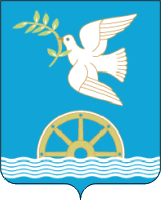 АДМИНИСТРАЦИЯ СЕЛЬСКОГО ПОСЕЛЕНИЯ УДЕЛЬНО-ДУВАНЕЙСКИЙ СЕЛЬСОВЕТМУНИЦИПАЛЬНОГО РАЙОНА БЛАГОВЕЩЕНСКИЙ РАЙОНРЕСПУБЛИКИ   БАШКОРТОСТАН